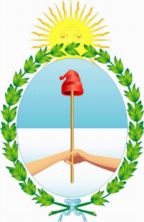 EXAMEN PERIÓDICO UNIVERSAL DE LA REPUBLICA DE MALI29° SESIÓNINTERVENCIÓN DE LA REPUBLICA ARGENTINALa República Argentina da la bienvenida a la delegación de la República de Mali y le agradece la presentación de su informe nacional. Nuestra delegación felicita a Mali por la ratificación de la Convención sobre el Estatuto de los Apátridas y la Convención para Reducir los casos de Apatridia.La Argentina toma nota de las visitas del Relator Especial sobre la situación de los Derechos Humanos en Mali, y de las medidas tomadas por las autoridades para implementar el Acuerdo para la Paz y la Reconciliación en el país. En tal sentido, la delegación argentina recomienda que se profundicen las medidas tomadas para investigar y sancionar las alegaciones sobre ejecuciones arbitrarias, tratos inhumanos y degradantes, torturas y detenciones ilegales.Finalmente, la Argentina recomienda a las autoridades que profundicen las  medidas a fin de desarrollar un plan integral contra las prácticas y tradiciones culturales nocivas que persisten hacia las mujeres, en particular adoptando una ley que prohíba la mutilación genital femenina. Muchas gracias. 